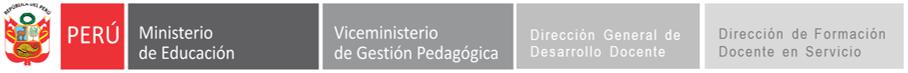 PERFIL DEL FORMADORLicenciado en Educación o título pedagógico en educación deseable con especialidad en lengua y literatura o comunicación o Matemática o Historia y Geografía o Ciencias Sociales, o Historia o Física, Física matemática, Química - física o áreas afines a las Ciencias Naturales o segunda especialidad en física.Con estudios de postgrado o Maestría en educación (deseable). Preferentemente con estudios de especialización en didácticas específicas.Experiencia en docencia superior en universidades o IESP y/o en programas de formación y/o capacitación docente y/o acompañamiento pedagógico. (mínimo 03 años para Lima Metropolitana y 01 año para otros ámbitos).Experiencia docente en aula en educación básica de I.E. pública. (mínimo 05 años)Profesional con conocimiento en: Planificación curricular y diseño de unidades didácticas y sesiones de aprendizaje.Conducción de los procesos pedagógicos en el aula.Evaluación de los procesos pedagógicos y de los aprendizajes de los estudiantes.Evaluación del desempeño docente.Manejo de las rúbricas de observación de aula.Experiencia y/o estudios en la gestión y/o uso de aulas virtuales de aprendizaje.Conocimiento de estrategias para el trabajo con adultos.Dominio de estrategias para la conducción de trabajo en equipo.Habilidades comunicativas que le facilitan interactuar en diferentes contextos.No tener relación de parentesco hasta el cuarto grado de consanguinidad o segundo de afinidad o por vínculo matrimonial o unión de hecho con el Jefe de Proyecto ni con el Coordinador Académico del Equipo (debe acreditarse con Declaración Jurada).No formar parte del personal de la sede central del Ministerio de Educación ni de las instancias de gestión educativa descentralizadas.No pertenezco a otro equipo ni a otro programa del MINEDU.No tener antecedentes administrativos, penales, ni judicialesDisponibilidad de tiempo que le permita el cumplimiento de sus funciones.No tener relación de parentesco hasta el cuarto grado de consanguinidad o segundo de afinidad o por vínculo matrimonial o unión de hecho con el Jefe de Proyecto ni con el Coordinador Académico del Equipo (debe acreditarse con Declaración Jurada).No tener antecedentes administrativos, penales, ni judiciales. FUNCIONES DEL FORMADORPromueve espacios de aprendizaje colaborativo y reflexivo a través del intercambio de opiniones y compartir experiencias.Promueve un dialogo reflexivo abierto, profundo y generador de aprendizajes por parte del docente acompañado.Brinda asesoría pedagógica al docente, apoyado de material bibliográfico actualizado y en el marco de los enfoques del currículo nacional y del área a su cargo.Acompaña al docente en su sesión de aprendizaje, registrando la acción pedagógica del docente en su cuaderno de campo.Elabora su matriz de dialogo reflexivo preparando las condiciones para el desarrollo de un diálogo reflexivo oportuno y pertinente.Brinda asesoría individual al docente participante, articulando la observación en el aula con los conocimientos desarrollados en el seminario/ taller y el aula virtual.Planifica sus visitas de asesoría pedagógica a la práctica docente en la IE y asesoría colectiva, informando de manera oportuna cualquier modificación en su cronograma de visita.Conduce los talleres de forma colegiada con su par asignado, planificando de forma conjunta el taller.Participa en la elaboración de los reportes e informes del programa de formación.Elabora reportes e informes al Jefe de Proyecto y Coordinador Académico según se lo requieran.Involucra a todos los docentes participantes a su cargo para el desarrollo de las asesorías colectivas.Puede cumplir funciones de monitoreo de la participación del docente en el desarrollo de sus actividades en el aula virtual.Ingresa y mantiene actualizado en el Sistema de Información el registro de participación de los docentes de las actividades programadas.RECOMENDACIONES PARA ORGANIZAR EL EXPEDIENTE:Se debe organizar y presentar 2 expedientes en el siguiente orden:Declaración jurada de cumplir con el perfil y requisitos, según anexo 04.Currículo descriptivo, según formato, anexo 5.Copia del DNI vigente (copia simple y legible por ambas caras).Copia simple del título de acuerdo al perfil (en ambas caras).Impresión del REGISTRO SUNEDU (Adjuntar impresión de la consulta en línea del Registro Nacional de grados académicos y títulos profesionales SUNEDU, para el caso de universidades).Copia del certificado y/o resoluciones y/o constancias que acrediten la experiencia laboral en el cargo al que postula (copia simple).Copia del certificado de estudios de post grado en el área requerida (adjuntar copia simple o adjuntar impresión de la consulta en línea del Registro Nacional de grados académicos y títulos profesionales SUNEDU.NOTA:Consignar documentos SOLO que  guarden relación con el perfil  solicitado.Debe llenar sus anexos 04 y 05 en digital.CUALQUIER CONSULTA  COMUNICARSE AL : 958009240    -  959348675